* Die Mandatsreferenz-Nr. wird mit einer separaten Ankündigung über den erstmaligen Einzug des Lastschrift- Betrages mitgeteilt.
Beitragsübersicht
Hiermit erkläre ich meinen Beitritt in den SV Frielingsdorf 1925 e.V. 
Der Mitgliedsbeitrag ist sofort nach Aufnahme bzw. nach dem Fälligkeitstermin zu entrichten, spätestens jedoch binnen einer Frist von 6 Wochen. Sollte dies nicht der Fall sein, so wird die Aufnahme in den SVF verweigert bzw. die bestehende Mitgliedschaft von Vereinsseite aus gekündigt. Eine fristgerechte Abmeldung kann nur zum Ende des Kalenderjahres erfolgen, indem sie eingeht. Die Abmeldung muss per Einschreiben vorgenommen werden. Die Satzung des Sportvereins erkenne ich hiermit an.      Datum /  Unterschrift des Mitgliedes /   Unterschrift des Erziehungsberechtigten (bei Minderjährigen):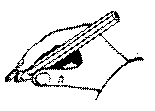     XErteilung eines Mandats zum Einzug von SEPA-Basis-Lastschriften und Ermächtigung zum Einzug von Forderungen durch LastschriftenGläubiger ID-Nr. DE02ZZZ00000330800   Mandatsreferenz (entspricht der Mitgliedsnummer): *
Volksbank Wipperfürth-Lindlar        IBAN DE 6037 0698 4002 0106 4015   BIC GENODED1WPF
Kreissparkasse Köln                       IBAN DE 4837 0502 9903 2200 2786   BIC COKSDE33XXX1. SEPA-Lastschriftmandat für wiederkehrende Zahlungen (gültig für fällige Einzüge ab dem 01.02.2014)
Ich ermächtige den SV Frielingsdorf 1925 e.V.  Zahlungen von meinem Konto mittels Lastschrift einzuziehen. Zugleich weise ich mein Kreditinstitut an, die vom SVF auf mein Konto gezogenen Lastschriften einzulösen. 
Hinweis: Ich kann innerhalb von acht Wochen, beginnend mit dem Belastungsdatum, die Erstattung des belasteten Betrages verlangen. Es gelten dabei die mit meinem Kreditinstitut vereinbarten Bedingungen. 

2. Einzugsermächtigung (gültig für fällige Einzüge bis zum 31.01.2014)
Hiermit ermächtige ich den SV Frielingsdorf 1925 e. V. widerruflich den von mir zu zahlenden Mitglieds- und Abteilungsbeitrag zu Lasten meines Girokontos einzuziehen:
2. Abmeldeerklärung zu altem Verein (i.d.R. Pass-Online für Fußballverband) 
Hiermit beauftrage ich den SV Frielingsdorf 1925 e. V. stellvertretend für mich die Abmeldung bei meinem bisherigen Verein zu veranlassen.GrundbeiträgeErwachseneErwachseneJugendlicheJugendlicheFamilienbeitragFamilienbeitragGrundbeiträge1/4jährlichjährlich1/4jährlichjährlich1/4jährlichjährlichAktive Mitglieder 21,2585,0015,00 60,00 42,50170,00 Passive Mitglieder 6,25 25,00 6,25 25,00 42,50 170,00 Abteilungsbeiträge zusätzlich für folgende Sportarten Abteilungsbeiträge zusätzlich für folgende Sportarten Abteilungsbeiträge zusätzlich für folgende Sportarten Abteilungsbeiträge zusätzlich für folgende Sportarten Abteilungsbeiträge zusätzlich für folgende Sportarten Abteilungsbeiträge zusätzlich für folgende Sportarten Abteilungsbeiträge zusätzlich für folgende Sportarten Fußball (je Mitglied) 10,00 40,00 2,5010,0012,5050,00Tennis (je Mitglied) 7,50 30,00 Volleyball (je Mitglied) 5,00 20,00 Tischtennis (je Mitglied) 2,50 10,00 Badminton (je Mitglied) 5,00 20,00Aktueller Stand 28.03.2014 -  gültig seit 28.03.2014Aktueller Stand 28.03.2014 -  gültig seit 28.03.2014Aktueller Stand 28.03.2014 -  gültig seit 28.03.2014